Александр Николаевич ЮльевАлександр Николаевич Юльев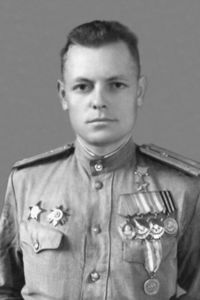 Дата рождения27 февраля 1923Место рожденияВладикавказ, Горская АССР, РСФСР, СССР[1]Дата смерти8 февраля 1958 (34 года)Место смертиОрджоникидзе, Северо-Осетинская АССР, РСФСР, СССР[2]Принадлежность СССР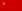 Род войскВВСГоды службы1941—1949Званиелейтенант (1949)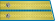 Сражения/войныВеликая Отечественная войнаНаграды и премииДругих государств:В отставкеработал мастером на заводе в городе Орджоникидзе[2]